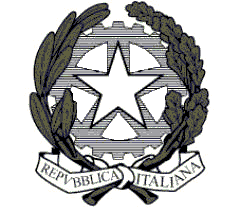 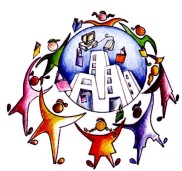 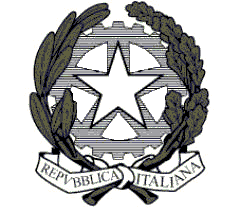 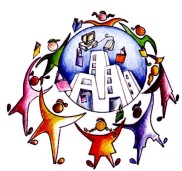 Prot. 1155 /C7								Falconara M.ma, 23/02/2015  							All’ ALBO D’ISTITUTO  -  SEDEOggetto: Pubblicazione graduatoria definitiva di 3^ fascia d’Istituto per le nomine a tempo           determinato del personale ATA.	Si comunica con la presente che, come da nota dell’Ufficio IV - Ambito Territoriale per la provincia di Ancona, Ufficio personale ATA, prot. n. 690/C7c del  18.02.2015, a decorrere dalla data odierna è pubblicata sul sito internet di questo Istituto www.istitutocomprensivoraffaellosanzio.gov.it la graduatoria in oggetto.IL DIRIGENTE SCOLASTICOf.to Annamaria Bernardini